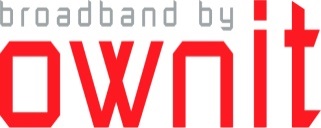 Installation av BredbandEnligt beslut av styrelsen skall samtliga lägenheter anslutas till ett fast datanät.Arbetet i din lägenhet kommer att ske mellan 07,00-17,00  Din lägenhet kommer att besökas2017-12-        När vi gör fiber installationen i eran lgh så vill vi att att någon är hemma så vi kan diskutera kabelväg & placering av tjänstefördelare. Har du frågor ang. installationen så kan du ringa ansvarig tekniker tel 070-758 00 85.vidaredragning av inkommande fiber i vit plastkanal upp till 15 meter i lägenhet ingår.Önskas El uttag bredvid Elcentral 1 meter kabel, är kostnaden 850sek + momsFör ytterligare bredbandsuttag i lgh kan Extradragning av Cat-6 kabel beställas som dras från tjänstefördelarens placering. Kostnaden är 800sek + moms med klammer, vit plastkanal 1200sek + moms, upp till 15 meter kabel (längre än 15 meter är möjligt). Observera att det är ett arbete utanför den uppsatta tidplanen och kan därför kräva återbesök av HAKAB.Beställning av Vidaredragning och Extradragning skickar du till info@hakab.eu. Kostanden kommer att faktureras den boende.Vänligen respektera de aktuella dagarna och tiderna, vi kan inte göra enskilda bokningar. Tack på förhand.Installationen utförs av Ownits underentreprenör:                                                                              AKABHhhhhh                                                                                                                    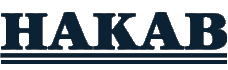 Dalgången 7A Uttran Tel 08-97 15 49 Fax 08-464 83 07 info@hakab.eu www.hakab.eu